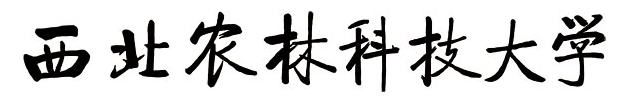 本科教学实验室建设规划（2021－2023年）学院（系、部）名称：（公章）         负  责  人：                     联 系 电 话：                    年 月 日填报编写提纲（限2000字以内）一、现状分析二、指导思想三、建设目标（一）总体目标（二）阶段性目标（分年度描述）四、建设内容及预算（分年度简要说明，实验室条件建设内容及预算）五、保障措施